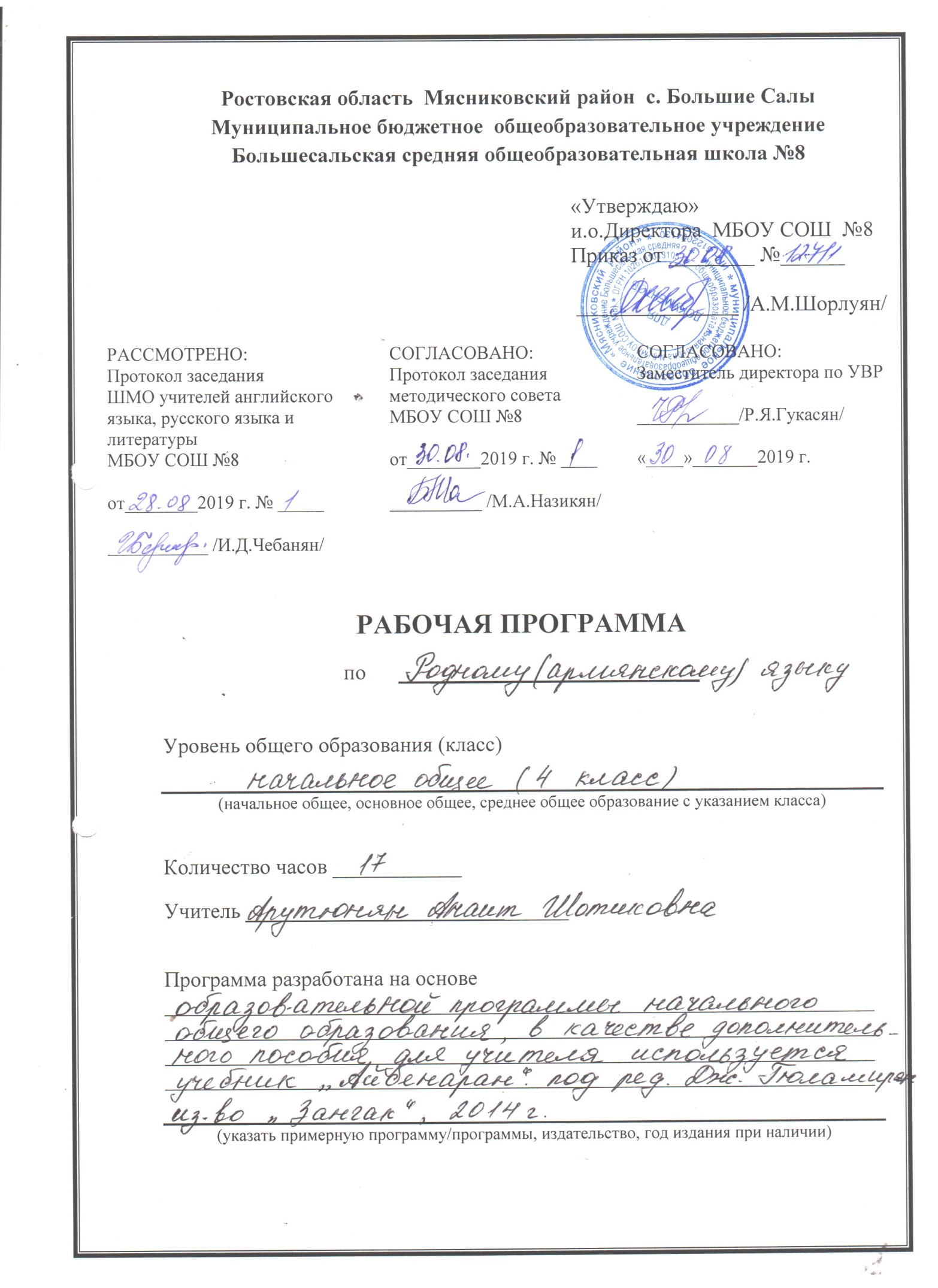  Пояснительная записка.      Рабочая  программа по родному (армянскому) языку 4 класса  разработана в целях конкретизации содержания образовательного стандарта с учетом межпредметных  и  внутрипредметных  связей, логики учебного процесса и возрастных особенностей младших школьников. Учитывая, что в утвержденном федеральном перечне учебников, рекомендуемых к использованию при реализации имеющих государственную аккредитацию образовательных программ основного общего образования, отсутствуют учебники по учебному предмету «Родная (армянская) литература», в качестве дополнительного учебника используется учебник «Литература» под редакцией Р. Саруханян, , издательство «Армения», 2008г   Цели обучения. Изучение  родного языка в начальной школе направлено на достижение следующих целей:      Обучающие:приобретение знаний, умений, навыков по грамматике армянского  языка;освоение первоначальных знаний о лексике, фонетике, словообразовании, морфологии, овладение элементарными способами анализа изучаемых явлений языка;пробуждение потребности у учащихся к самостоятельной работе над познанием родного языка;овладение умениями правильно писать и читать, участвовать в диалоге, составлять несложные монологические высказывания;учить организации личной и коллективной деятельности в работе с книгой.    Воспитывающие: воспитание культуры обращения с книгой;воспитание позитивного эмоционально-ценностного отношения к родному языку, чувства сопричастности к сохранению его уникальности и чистоты; пробуждение познавательного интереса к родному слову, стремления совершенствовать свою речь.      Развивающие: развитие мотивации к изучению родного (армянского)  языка;развитие речи, мышления, воображения школьников, способности выбирать средства языка в соответствии с условиями общения, развитие интуиции и «чувства языка»;развитие творчества и обогащение  словарного запаса;приобщение школьников к самостоятельной исследовательской работе;развивать умение  пользоваться  разнообразными словарями.II. Общая характеристика учебного предмета.   Курс родного языка в начальной школе – часть единого непрерывного курса обучения, поэтому он ориентирован на предмет и цели обучения армянскому языку в основной школе. В ходе изучения родного языка формируются речевые способности обучающегося, культура речи, интерес к родному языку, трепетное отношение к национальной культуре, традициям и обычаям Армении, закладывается  основа формирования функционально грамотной личности, обеспечивающее  языковое и речевое развитие ребенка.     Задачи.1) Развитие у детей патриотического чувства по отношению к родному языку. Любви и интереса к нему. Осознания его красоты и эстетической ценности, гордости и уважения к языку, как части армянской национальной культуры.2)Осознание себя носителем языка, языковой личностью, которая находится в постоянном диалоге3)Формирование у детей чувства языка.4)Воспитание потребности пользоваться всем языковым богатством (а значит, и познавать его), совершенствовать свою устную и письменную речь, делать ее правильной, точной, богатой.5)Сообщение необходимых знаний и формирование учебно-языковых, речевых и правописных умений и навыков, необходимых для того, чтобы правильно, точно и выразительно говорить, читать, писать и слушать на родном языке.III. Описание места учебного предмета в учебном плане.       Курс обучения родного (армянского) языка в 4 классе составляет 0,5 часов в неделю (17 часов в год). В связи с тем, что праздничные дни выпадают на даты уроков, в 4 А, Б, В классе уроки №16-17 объеденены и будут пройдены за 1 час.IV. Описание ценностных ориентиров содержания учебного предмета    Одним из результатов обучения родному языку является осмысление и интериоризация (присвоение) учащимися системы ценностей.Ценность добра - осознание себя как части мира, в котором люди соединены бесчисленными связями, в том числе с помощью языка; осознание постулатов нравственной жизни (будь милосерден, поступай так, как ты хотел бы, чтобы поступали с тобой).Ценность общения - понимание важности общения как значимой составляющей жизни общества, как одного из основополагающих элементов культуры.Ценность природы основывается на общечеловеческой ценности жизни, на осознании себя частью природного мира. Любовь к природе - это и бережное отношение к ней как среде обитания человека, и переживание чувства её красоты, гармонии, совершенства. Воспитание любви и бережного отношения к природе через тексты художественных и научно-популярных произведений литературы.Ценность красоты и гармонии - осознание красоты и гармоничности русского языка, его выразительных возможностей.Ценность истины - осознание ценности научного познания как части культуры человечества, проникновения в суть явлений, пониманиязакономерностей, лежащих в основе социальных явлений; приоритетности знания, установления истины, самого познания как ценности.Ценность семьи. Понимание важности семьи в жизни человека; осознание своих корней; формирование эмоционально-позитивного отношения к семье, близким, взаимной ответственности, уважение к старшим, их нравственным идеалам.Ценность труда и творчества - осознание роли труда в жизни человека, развитие организованности, целеустремлённости, ответственности,самостоятельности, ценностного отношения к труду в целом и к литературному труду, творчеству.Ценность гражданственности и патриотизма - осознание себя как члена общества, народа, представителя страны, государства; чувствоответственности за настоящее и будущее своего языка; интерес к своей стране: её истории, языку, культуре, её жизни и её народу.Ценность человечества - осознание себя не только гражданином России, но и частью мирового сообщества, для существования и прогрессакоторого необходимы мир, сотрудничество, толерантность, уважение к многообразию иных культур и языков.V.Личностные, метапредметные и предметные результаты освоения учебного предмета.Личностные универсальные действия:-использование приобретенных знаний в учении и повседневной жизни для исследования языковых явлений.-ориентация на понимание причин успеха в учебной деятельности;-ориентация в нравственном содержании как собственных поступков, так и поступков других людей;- эстетическое чувство на основе знакомства с художественной культурой;Регулятивные универсальные действия:-целеполагание - постановка учебной задачи;-планирование хода рассуждений, составление плана рассказа;-пошаговый контроль правильности написания буквы и слова, составления предложений и полноты текста;-коррекция орфографических, смысловых и грамматических ошибок.Познавательные универсальные действия:-применение общеучебных умений (анализ, сравнение, обобщение, классификацию) для установления языковых закономерностей;-моделирование звукового состава слова, используя условные знаки, предложения, составлять их слоговые схемы, распространять исокращать предложения в соответствии с моделью;-классифицирование звуков по заданному основанию;-анализ предложенного для восприятия текста или серии сюжетных картинок;-синтез — составление целого текста из частей;-осознанное и произвольное построение речевого высказывания в устной и письменной форме;-смысловое чтение - как осмысление цели чтения и выбор вида чтения в зависимости от цели; извлечение необходимойинформации из прослушанных текстов различных жанров; определение основной и второстепенной информации;-установление причинно-следственных связей;-построение логической цепи рассуждений;-самостоятельное создание способов решения проблем творческого характера.Коммуникативные учебные действия:-планирование учебного сотрудничества с учителем и сверстниками;-постановка вопросов для поиска и сбора информации;-умение с достаточной полнотой и точностью выражать свои мысли, обосновывать свою точку зрения, выслушиватьодноклассников.МЕТАПРЕДМЕТНЫЕ• самостоятельно оценивать правильность выполненных действия как по ходу их выполнения так и в результате проведенной работы;• устанавливать причинно-следственные связи между поступками героев произведений;• владеть диалогической формой речи;ПРЕДМЕТНЫЕ• читать (вслух и про себя) со скоростью, позволяющей осознавать (понимать) смысл прочитанного• находить ключевые слова, определять основную мысль прочитанного, выражать её своими словами;• различать последовательность событий и последовательность их изложения;• соотносить поступки героев с нравственными нормами;• придумывать рассказы по результатам наблюдений с включением описаний, рассуждений, анализом причин происшедшего;• создавать иллюстрации к произведениям;• выделять слова автора, действующих лиц, описание пейзажа, внешности героев, их поступков, бытовые описания;Развивая навыки правильного чтения, учащиеся 4-го класса должны понимать прочитанное.    Требования к результатам обучения учащихся к концу 4 классаУчащиеся научатся:■ название букв алфавита;■ различия звука и буквы;■ различия гласных и согласных звуков;■ основные гигиенические требования при письме;■ правила графического изображения каждой письменной буквы, её составные части и развёрнутый алгоритм написания;■ знать и использовать все виды соединения букв между собой.Учащиеся получат возможность научиться:■ определять отдельные звуки в словах;■ определять количество звуков в словах и их последовательность;■ различать звуки и буквы, гласные и согласные звуки, твёрдые и мягкие согласные звуки;■ определять количество слогов в слове;■ определять место ударения в слове;■ определять количество слов в предложении и количество предложений в тексте;■ соблюдать при письме высоту и ширину букв, параллельность наклонных линий в них, интервалы между словами;■ чётко, без искажений писать строчные и заглавные буквы, их соединения в слогах и словах;■ правильно списывать слова и предложения, написанные печатным и рукописным шрифтом;■ грамотно (без пропусков, искажений букв) писать под диктовку слова, предложения из 3-5слов, написание которых не расходится спроизношением;■ употреблять большую букву в начале, точку в конце предложения;■ устно составлять 3-5 предложений на определённую тему;■ правильно писать формы букв и соединения между ними;■ уметь прочитать слово орфографически и орфоэпически и на этой основе установить, так ли данное слово пишется, как онопроизносится, в какой части слова находится буква или буквы, обозначающие несовпадение.     Контроль за уровнем достижений учащихся по родному языку проводится в форме письменных работ: диктантов, грамматических заданий, контрольных списывании, а также в форме устного опроса.     VI.Содержание учебного курса    Все содержательные линии курса «Родной (армянский) и литературное чтение» интегрированы между собой и изучаются в течение всего курса.Достижение цели и реализация основных линий курса осуществляется в рамках сквозных тем:      "Слово", которое рассматривается с четырех сторон:- звуковой состав и обозначение звуков буквами;- грамматическое значение (на какой вопрос отвечает слово);- лексическое значение (что обозначает слово, с какими словами сочетается в речи; слова, близкие по смыслу).      "Предложение". Знакомясь с предложением, обучающиеся:- усваивают признаки предложения (предложение состоит из слов, выражает законченную мысль, слова в предложениисвязаны по смыслу);- учатся произносить и читать предложения с разной интонацией;- правильно орфографически и пунктуационно оформлять предложения на письме (писать первое слово с прописной буквы,делать пробелы между словами, ставить в конце предложения точку, восклицательный, вопросительный знак или многоточие);- конструировать предложения из слов, рисовать схему предложения.      "Текст". В курсе обучения дается понятие о тексте (текст состоит из предложений, предложения в тексте связаны по смыслу; утекста есть заглавие; по заглавию можно определить, о чем говорится в тексте). Дети учатся отличать текст от набора предложений,вдумываться в смысл заглавия, соотносить заглавие с содержанием и главной мыслью текста, самостоятельно озаглавливать текст иего части. У детей начинается формирование типа правильной читательской деятельности - умения целенаправленноосмысливать текст до начала чтения, во время чтения и после чтения.Календарно-тематическое планирование 4 А, Б ,В класс№Тема урокаКол-во час.            Планируемые результаты            Планируемые результатыВиды и приемы работыДата Дата №Тема урокаКол-во час.            Планируемые результаты            Планируемые результатыВиды и приемы работыпланфакт№Тема урокаКол-во час.НаучитсяПолучит возможность научитьсяВиды и приемы работыпланфакт1Вводный урок.1различать  звуки и буквы, гласные  и согласные, определить количество слогов в слове, определить  место ударения  в слове.Правописание буквы О (во) в начале слова, в середине и в конце слова.Правописание буквы Э (е) в начале, середине и в конце слова.находить ключевые слова, определить основную  мысль прочитанного, выражать ее своими словамичитать по ролямобратить внимание на ударениеорентироваться в книге  (на развороте, в оглавлении, в усовиах обозначениях, делать выводы в результате совместной работы класса и учителя, учиться работать в паре, группе,оформить свои мысли в устной  и письменной форме(на уровне предложения или небольшого текста)6.092Повторение материала 3-ого класса.1различать  звуки и буквы, гласные  и согласные, определить количество слогов в слове, определить  место ударения  в слове.Правописание буквы О (во) в начале слова, в середине и в конце слова.Правописание буквы Э (е) в начале, середине и в конце слова.находить ключевые слова, определить основную  мысль прочитанного, выражать ее своими словамичитать по ролямобратить внимание на ударениеорентироваться в книге  (на развороте, в оглавлении, в усовиах обозначениях, делать выводы в результате совместной работы класса и учителя, учиться работать в паре, группе,оформить свои мысли в устной  и письменной форме(на уровне предложения или небольшого текста)ответы на вопросы13.093Алфавит. Повторение букв.1различать  звуки и буквы, гласные  и согласные, определить количество слогов в слове, определить  место ударения  в слове.Правописание буквы О (во) в начале слова, в середине и в конце слова.Правописание буквы Э (е) в начале, середине и в конце слова.находить ключевые слова, определить основную  мысль прочитанного, выражать ее своими словамичитать по ролямобратить внимание на ударениеорентироваться в книге  (на развороте, в оглавлении, в усовиах обозначениях, делать выводы в результате совместной работы класса и учителя, учиться работать в паре, группе,оформить свои мысли в устной  и письменной форме(на уровне предложения или небольшого текста)слушание20.094Гласные и согласные буквы.1различать  звуки и буквы, гласные  и согласные, определить количество слогов в слове, определить  место ударения  в слове.Правописание буквы О (во) в начале слова, в середине и в конце слова.Правописание буквы Э (е) в начале, середине и в конце слова.находить ключевые слова, определить основную  мысль прочитанного, выражать ее своими словамичитать по ролямобратить внимание на ударениеорентироваться в книге  (на развороте, в оглавлении, в усовиах обозначениях, делать выводы в результате совместной работы класса и учителя, учиться работать в паре, группе,оформить свои мысли в устной  и письменной форме(на уровне предложения или небольшого текста)письмо27.095Диктант.1различать  звуки и буквы, гласные  и согласные, определить количество слогов в слове, определить  место ударения  в слове.Правописание буквы О (во) в начале слова, в середине и в конце слова.Правописание буквы Э (е) в начале, середине и в конце слова.находить ключевые слова, определить основную  мысль прочитанного, выражать ее своими словамичитать по ролямобратить внимание на ударениеорентироваться в книге  (на развороте, в оглавлении, в усовиах обозначениях, делать выводы в результате совместной работы класса и учителя, учиться работать в паре, группе,оформить свои мысли в устной  и письменной форме(на уровне предложения или небольшого текста)письмо4.106Правописание буквы О (во).1различать  звуки и буквы, гласные  и согласные, определить количество слогов в слове, определить  место ударения  в слове.Правописание буквы О (во) в начале слова, в середине и в конце слова.Правописание буквы Э (е) в начале, середине и в конце слова.находить ключевые слова, определить основную  мысль прочитанного, выражать ее своими словамичитать по ролямобратить внимание на ударениеорентироваться в книге  (на развороте, в оглавлении, в усовиах обозначениях, делать выводы в результате совместной работы класса и учителя, учиться работать в паре, группе,оформить свои мысли в устной  и письменной форме(на уровне предложения или небольшого текста)11.107Самостоятельная работа.1различать  звуки и буквы, гласные  и согласные, определить количество слогов в слове, определить  место ударения  в слове.Правописание буквы О (во) в начале слова, в середине и в конце слова.Правописание буквы Э (е) в начале, середине и в конце слова.находить ключевые слова, определить основную  мысль прочитанного, выражать ее своими словамичитать по ролямобратить внимание на ударениеорентироваться в книге  (на развороте, в оглавлении, в усовиах обозначениях, делать выводы в результате совместной работы класса и учителя, учиться работать в паре, группе,оформить свои мысли в устной  и письменной форме(на уровне предложения или небольшого текста)18.108Правописание букв Э(е).1различать  звуки и буквы, гласные  и согласные, определить количество слогов в слове, определить  место ударения  в слове.Правописание буквы О (во) в начале слова, в середине и в конце слова.Правописание буквы Э (е) в начале, середине и в конце слова.находить ключевые слова, определить основную  мысль прочитанного, выражать ее своими словамичитать по ролямобратить внимание на ударениеорентироваться в книге  (на развороте, в оглавлении, в усовиах обозначениях, делать выводы в результате совместной работы класса и учителя, учиться работать в паре, группе,оформить свои мысли в устной  и письменной форме(на уровне предложения или небольшого текста) письмо25.109Практическая работа.1различать  звуки и буквы, гласные  и согласные, определить количество слогов в слове, определить  место ударения  в слове.Правописание буквы О (во) в начале слова, в середине и в конце слова.Правописание буквы Э (е) в начале, середине и в конце слова.находить ключевые слова, определить основную  мысль прочитанного, выражать ее своими словамичитать по ролямобратить внимание на ударениеорентироваться в книге  (на развороте, в оглавлении, в усовиах обозначениях, делать выводы в результате совместной работы класса и учителя, учиться работать в паре, группе,оформить свои мысли в устной  и письменной форме(на уровне предложения или небольшого текста) письмо8.1110Правописание буквы Ев.1различать  звуки и буквы, гласные  и согласные, определить количество слогов в слове, определить  место ударения  в слове.Правописание буквы О (во) в начале слова, в середине и в конце слова.Правописание буквы Э (е) в начале, середине и в конце слова.находить ключевые слова, определить основную  мысль прочитанного, выражать ее своими словамичитать по ролямобратить внимание на ударениеорентироваться в книге  (на развороте, в оглавлении, в усовиах обозначениях, делать выводы в результате совместной работы класса и учителя, учиться работать в паре, группе,оформить свои мысли в устной  и письменной форме(на уровне предложения или небольшого текста) письмо15.1111Списование.1различать  звуки и буквы, гласные  и согласные, определить количество слогов в слове, определить  место ударения  в слове.Правописание буквы О (во) в начале слова, в середине и в конце слова.Правописание буквы Э (е) в начале, середине и в конце слова.находить ключевые слова, определить основную  мысль прочитанного, выражать ее своими словамичитать по ролямобратить внимание на ударениеорентироваться в книге  (на развороте, в оглавлении, в усовиах обозначениях, делать выводы в результате совместной работы класса и учителя, учиться работать в паре, группе,оформить свои мысли в устной  и письменной форме(на уровне предложения или небольшого текста)22.1112Перенос.1различать  звуки и буквы, гласные  и согласные, определить количество слогов в слове, определить  место ударения  в слове.Правописание буквы О (во) в начале слова, в середине и в конце слова.Правописание буквы Э (е) в начале, середине и в конце слова.находить ключевые слова, определить основную  мысль прочитанного, выражать ее своими словамичитать по ролямобратить внимание на ударениеорентироваться в книге  (на развороте, в оглавлении, в усовиах обозначениях, делать выводы в результате совместной работы класса и учителя, учиться работать в паре, группе,оформить свои мысли в устной  и письменной форме(на уровне предложения или небольшого текста)29.1113Общие правили при переносе.1различать  звуки и буквы, гласные  и согласные, определить количество слогов в слове, определить  место ударения  в слове.Правописание буквы О (во) в начале слова, в середине и в конце слова.Правописание буквы Э (е) в начале, середине и в конце слова.находить ключевые слова, определить основную  мысль прочитанного, выражать ее своими словамичитать по ролямобратить внимание на ударениеорентироваться в книге  (на развороте, в оглавлении, в усовиах обозначениях, делать выводы в результате совместной работы класса и учителя, учиться работать в паре, группе,оформить свои мысли в устной  и письменной форме(на уровне предложения или небольшого текста)работа с карточками6.1214Практическая работа.1различать  звуки и буквы, гласные  и согласные, определить количество слогов в слове, определить  место ударения  в слове.Правописание буквы О (во) в начале слова, в середине и в конце слова.Правописание буквы Э (е) в начале, середине и в конце слова.находить ключевые слова, определить основную  мысль прочитанного, выражать ее своими словамичитать по ролямобратить внимание на ударениеорентироваться в книге  (на развороте, в оглавлении, в усовиах обозначениях, делать выводы в результате совместной работы класса и учителя, учиться работать в паре, группе,оформить свои мысли в устной  и письменной форме(на уровне предложения или небольшого текста)письмо13.1215Правописание согласных букв.1различать  звуки и буквы, гласные  и согласные, определить количество слогов в слове, определить  место ударения  в слове.Правописание буквы О (во) в начале слова, в середине и в конце слова.Правописание буквы Э (е) в начале, середине и в конце слова.находить ключевые слова, определить основную  мысль прочитанного, выражать ее своими словамичитать по ролямобратить внимание на ударениеорентироваться в книге  (на развороте, в оглавлении, в усовиах обозначениях, делать выводы в результате совместной работы класса и учителя, учиться работать в паре, группе,оформить свои мысли в устной  и письменной форме(на уровне предложения или небольшого текста)20.1216Контрольная работа.1различать  звуки и буквы, гласные  и согласные, определить количество слогов в слове, определить  место ударения  в слове.Правописание буквы О (во) в начале слова, в середине и в конце слова.Правописание буквы Э (е) в начале, середине и в конце слова.находить ключевые слова, определить основную  мысль прочитанного, выражать ее своими словамичитать по ролямобратить внимание на ударениеорентироваться в книге  (на развороте, в оглавлении, в усовиах обозначениях, делать выводы в результате совместной работы класса и учителя, учиться работать в паре, группе,оформить свои мысли в устной  и письменной форме(на уровне предложения или небольшого текста)27.1217Работа над ошибками.1различать  звуки и буквы, гласные  и согласные, определить количество слогов в слове, определить  место ударения  в слове.Правописание буквы О (во) в начале слова, в середине и в конце слова.Правописание буквы Э (е) в начале, середине и в конце слова.находить ключевые слова, определить основную  мысль прочитанного, выражать ее своими словамичитать по ролямобратить внимание на ударениеорентироваться в книге  (на развороте, в оглавлении, в усовиах обозначениях, делать выводы в результате совместной работы класса и учителя, учиться работать в паре, группе,оформить свои мысли в устной  и письменной форме(на уровне предложения или небольшого текста)работа с карточками27.12